WYKAZ PODRĘCZNIKÓW DO KSZTAŁCENIA OGÓLNEGO DLA KLAS  PIERWSZYCH   BRANŻOWEJ SZKOŁY      I STOPNIA w CKZiU Nr 2 w Gdyni w roku szkolnym 2023/2024L.p.PrzedmiotTytuł podręcznikaAutor podręcznikaWydawnictwo1.Język polskiTo się czyta! Podręcznik do języka polskiego dla branżowej szkoły I stopnia.Anna Klimowicz, Joanna GinterNowa Era2.Język angielskiFocus Second Edition – Poziom 2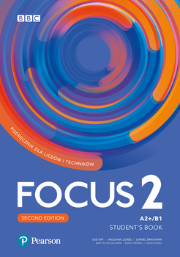 Sue Kay, Vaughan Jones, Daniel BrayshawPearson3.HistoriaHistoria 1. Podręcznik dla szkół branżowych I stopnia.J. Ustrzycki, M. UstrzyckiOPERON4.Historia i teraźniejszośćPodręcznik zostanie podany w późniejszym terminie5.Biznes i zarządzaniePodręcznik zostanie podany w późniejszym terminie6.Geografia Geografia 1. Podręcznik dla szkół branżowych I stopnia.S. KurekOPERON7.ChemiaChemia 1. Podręcznik dla szkół branżowych I stopnia.Artur SikorskiOPERON8.MatematykaMatematyka 1. Podręcznik dla szkół branżowych I stopniaAnna Konstantynowicz, Adam Konstantynowicz, M. PająkOPERON9.InformatykaInformatyka 1. Podręcznik dla szkół branżowych I stopnia.W. HermanowskiOPERON10.Edukacja dla bezpieczeństwaPodręcznik zostanie podany w późniejszym terminie